Příloha č. 7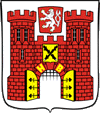 Žádost o vydání parkovacího oprávnění pro držitele Parkovacího průkazu označující vozidlo          přepravující osobu těžce zdravotně postiženouVyplňuje žadatel:Údaje o žadateli pro ověření v Informačním systému základních registrůPříjmení                                                                 Jméno                                            TitulDatum narození                              e-mail                                                 TelefonČíslo parkovacího průkazu                                                           Platnost parkovacího průkazuMísto trvalého pobytuUlice                                                                                                                       Číslo popisnéMěsto                                                                                                                                  PSČ         Nedílnou součástí žádosti je kopie přední strany Parkovacího průkazu označující vozidlo přepravující osobu těžce zdravotně postiženouPokud byl žadatel zbaven svéprávnosti, vyplňte údaje o opatrovníkovi/zákonném zástupciPříjmení                                                                 Jméno                                            TitulDatum narození                              e-mail                                                 TelefonUlice                                                                                                                       Číslo popisnéMěsto                                                                                                                                  PSČ         Údaje o vozidle pro ověření v Informačním systému základních registrůRegistrační značka vozidlaPrávní vztah k vozidlu (vlastník – leasing – nájemce – služební vozidlo)                                             Požadovaná zóna  Město Havlíčkův Brod zpracovává výše uvedené osobní údaje žadatelů o parkovací oprávnění za účelem ověření splnění nároku na vydání tohoto oprávnění z titulu splnění úkolu prováděného při výkonu veřejné moci, ke kterému je jako správce oprávněno na základě § 23 zákona č. 13/1997 o pozemních komunikacích. Kontaktní údaje jsou nezbytné pro komunikaci a informování držitelů oprávnění o případných změnách podmínek a dalších aktualitách v dané oblasti.Osobní údaje budou zpracovávány po dobu od podání žádosti do doby ukončení platnosti parkovacího oprávnění. Více informací o zpracování osobních údajů a o právech s ním spojených je uvedeno na www.muhb.cz.V                Dne                          Podpis (v případě osobního podání) ……………..….……………..Vyplňuje úřad:Parkovací oprávnění uhrazeno dne:     Parkovací oprávnění číslo:                     Platnost parkovacího oprávnění do:     Dne ………………….       Podpis …………………………..    Razítko …………………………